Картотеканародных подвижных игрВладимирской области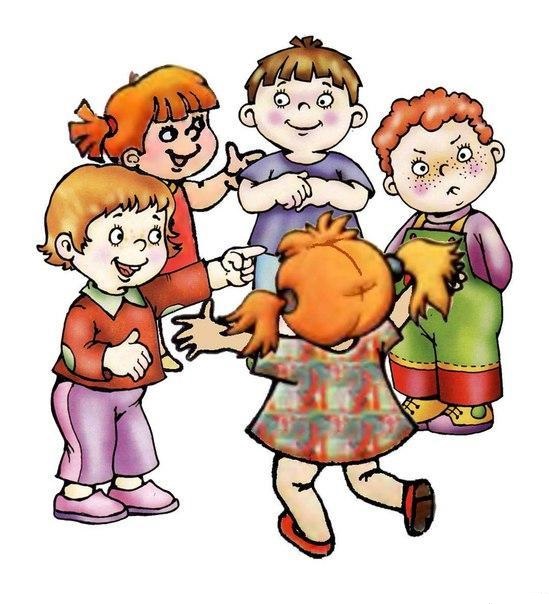 Чурили Выбирают двух водящих. Одному завязывают платком глаза, другому дают колокольчик. Затем ведут вокруг них хоровод и поют: Трынцы – брынцы – бубенцы, Позолочены концы. Кто на бубенцах играет – того «жмурка» не поймает! После этих слов игрок с бубенцом начинает в них звонить и ходить  В круге. А «Жмурка» старается его поймать. Как только «Жмурка» его поймает, их меняют другие игроки и игра продолжается. ЦапкиОдин из игроков – ведущий. Он вытягивает руку ладонью вниз. Каждый ставит свой указательный палец. Ведущий припевает: Собирайтесь, колдуны. Под горячие Блины. Котик. Жаба. Цапа! При слове «Цапа!» все быстро убирают свои пальцы. А ведущий, сжимая ладонь, старается их захватить. Чей палец будет схвачен, тот выбывает из игры.Цепи кованые (кандалы) Игроки делятся на две команды. Берутся за руки, образуя две шеренги, стоящие друг против друга на расстоянии. Диалог между игроками шеренг: Цепи! -                                   Кованый - раскованный, Кованые!                               Раскуйте одного! Разорвите нас!                       Кого? Кем из нас?                            Братца моего! Колей!                                    Как зовут его?                                                 …(имя ребенка)! Коля (Серёжа) бежит к противоположной шеренге. Стараясь разорвать сцепление руки двух играющих. Если ему это удается, возвращается в свою шеренгу, уводя с собой одного игрока противоположной команды. Если не удаётся разорвать цепи, то он остается в шеренге соперника. Игра начинается снова. «Бабка – Ежка!» (Гороховецкий район) Цель: Развивать ловкость, внимание, быстроту реакции у дошкольников. Материалы: веточка. Описание игры. На земле рисуется круг, в середину которого ставится один из играющих – Бабка - Ёжка. В руках у неё, ветка - «помело». Вокруг бегают ребята и дразнят: Бабка - Ёжка,костяная ножка,С печки упала,ножку сломала,                                                                                                                                  А потом и говорит:«У меня нога болит».Пошла на улицу -раздавила курицу,Пошла на базар -раздавила самовар,Пошла на лужайку –испугала зайку.Ба6ка-Ёжка выскакивает из круга на одной ноге и старается кого-нибудь коснуться помелом. Кого запятнает - тот замирает. «Я знаю…» (Судогодский район) Цель: закрепить умение отбивать мяч о землю правой и левой рукой, называя предметы; учить ориентироваться в пространстве; воспитывать желание у детей играть в подвижные игры. Описание игры. Играет любое количество игроков, но не более 10. Играющие договариваются, во что будут играть. Например, «В имена», «В города» и т.д. Решают, кто начнёт первым. Дети по очереди отбивают мяч одной рукой и говорят при каждом ударе мяча о землю: «Я знаю 5 имён девочек: Маша, Марина, Оля, Ира, Света» и т.д. Правила. > Начинают игру с числа один. > Выигрывает тот, кто быстрее всех выполнит задание. > Если игрок не успел назвать имя, он считается проигравшим и отдаёт мяч другому игроку. > Вариант игры: называется количество предметов (до 10), объединённых родовым понятием (мебель, фрукты деревья и др.) «Посею я гречку!» (Селивановский район) Цель: Воспитывать положительное отношение к русским народным играм, эмоциональную отзывчивость, желание играть в коллективе. Описание игры. Мальчики и девочки встают, чередуясь в круге, и идут под музыку по часовой стрелке. Ведущая идет внутри круга против часовой стрелки. Музыка прерывается; круг размыкается там, где останавливается ведущая. Дети расходятся полукругом. Мальчик и девочка, стоящие по краям, идут навстречу друг другу. Все игроки поют: Посею я гречку,                           Моя гречка не взошла, Возле самой речки.                     Целоваться я пошла. Мальчик и девочка, встретившись, встают спиной друг к другу и на счёт детей: «Раз, два, три!» - поворачивают головки друг к другу. Если они поворачиваются через одну сторону, то целуются. Если через разные — уходят на свои места. Круг соединяется, дети продолжают двигаться и петь: Мой милёнок мал, да! Мал, да это не беда. Но зато удал, да! Возле самой дорожки. Посею горошек Мой горошек не взошёл. Целоваться я пошёл. Целоваться я пошла!  «Капуста» (Суздальский район) Цель: Воспитывать желание играть в хороводные народные игры эмоциональность; развивать ловкость, быстроту реакции, внимание. Материалы: ленточки, пояса, платочки. Описание игры. Посреди хороводного круга дети складывают свои пояса, ленты, платки, шапки и запевают песню: Я на камушке сижу, мелки колышки тешу, Мелки колышки тешу, огород свой горожу Чтоб сюда не прибежали и капусту не украли Волк и лисица, бобер и куница, Заинька усатый, медведь толстопятый. Хоровод поет, двигаясь по кругу, а выбранный заранее «хозяин капусты» садится рядом ее стеречь. Затем хоровод рассыпается и каждый старается ухватить «кочан капусты». Хозяин не дремлет; и тот, кого он успел коснуться рукой, выбывает из игры. «Котенька - коток» (Юрьев-Польский район) Цель: отрабатывать у детей ловкость и быстроту реакции. Описание игры. Выбирается водящий «котик», он садится на корточки в центре круга, который образуют дети. Ребята дразнят водящего: Котя - Котенька – Коток.             И запрятал в уголок. Котя - серенький лобок.                А бабушка догнала Украл у бабушки клубок,              За чубочек отдрала! «Котик», крикнув: «Мяу», бросается ловить деток. Игра продолжается до тех пор, пока ведущий (им может быть воспитатель, инструктор по физкультуре или ребенок) не скажет: «Раз, два, три больше не лови!». Примечание. Перед игрой оговаривается, что «котик» убирает коготки и касается детой мягко, никого не толкая и не делая им больно. «Горелки» (с. Бабаево Владимирского уезда) Цель: развивать быстроту реакции; играть активно, с интересом; проявлять в игре чувство коллективизма, слаженности действий. Описание игры. Играющие образуют пары и становятся вереницей. Впереди на 2 шага - «горящий» («горельщик», «горюн» и пр.) тот, кто водит. Ему запрещено оглядываться назад. Играющие поют, выкрикивая: Наш  горельщик с долгим носом Приходил со своим вопросом: - Как бы вылечить мне нос, Чтобы больше он не рос? Мы говельщику сказали И грамотку написали: - Купи фунтик купоросу, Поднеси поближе к носу, А, понюхавши. Потом Заливай хоть молоком. «Горящий» должен взглянуть на небо. А между тем задняя пара разъединяется и бежит - один по одну сторону вереницы пар, а другой - по другую, стараясь соединиться снова впереди «горящего». Если паре это удаётся, то «горящий» продолжает водить. Если не удаётся, то «горящий» ловит кого-нибудь, то оставшийся без пары водит: он становится «горящим», и игра продолжается. Игроки хором поют: Гори, гори, масло, Гори, гори ясно, Чтобы не погасло, Глянь на небо, Там птички летят. «Десятины» (г. Владимир) Цель: развивать выдержку, ловкость, координацию движения; закреплять умения детей бросать и ловить мяч из разных исходных положений; воспитывать настойчивость в достижении положительных результатов. Материалы: мячи. Описание игры. Во время игры необходимо выполнить последовательно 10 заданий. бросить мяч в стену и поймать его двумя руками; бросить мяч в стену, сложить руки кольцом, поймать мяч после того, как он от стенки через кольцо ударится о землю (тарелочки); подбросить мяч кверху, поймав его после тройных хлопков; бросить мяч о стену, перепрыгнуть через него после отскока от стены (лягушки); бросить мяч о стену, после отскока мяча поднять одну ногу, поймать его после того, как мяч проскочит под ногой; ударить мяч о стенку двумя руками, сложенными в замок (замочки);ударить мяч о стенку двумя кулачками (кулачки); бросить мяч, стоя спиной к стене, через голову, быстро повернуться и поймать его; бросить мяч о стену и поймать его после удара о землю; наклониться, стоя спиной к стене, прокатить мяч справа так, чтобы после удара о стену он прокатился между ног, поймать его спереди; повторить всё сначала слева. (Упражнения, выполняются по 5 раз с каждой стороны).«Кашник» (с. Кромы Гороховецкого уезда) Цель: познакомить детей с народными подвижными играми Владимирской губернии; развивать ловкость, реакции, дружеские взаимоотношения во время игры. Описание игры. Дети выбирают по жребию водящего, который называется купцом, а сами между собою делятся на хозяев и кашников. Кашники садятся кругом на землю на расстоянии 1-2 аршин друг от друга. Хозяева становятся за кашниками. Когда все играющие разместятся, купец подходит к кому-либо из хозяев и задаёт вопрос: «Дорог кашник?». Хозяин отвечает: «Сорок корок, алтын - голова, по копейке нога». «Продай!» - говорит купец. «Купи!» - отвечает хозяин. «На, деньги!» - протягивая руку, говорит купец. Хозяин берёт руку купца, жмёт её и говорит: «Теперь бери да кругом беги!» Они бегут вокруг сидящих навстречу друг другу игроков. Кто раньше дотронется до головы кашника, тот становится хозяином, а опоздавший «купцом». «Радисты» (г. Владимир) Цель: упражнять детей в умении использовать порядковый счёт и время;  развивать внимание, память, мышление; развивать быстроту реакции, ловкость; воспитывать желание откликнуться на сигнал о помощи. Описание игры. Дети пересчитываются до 10 и запоминают свой номер, затем считалкой выбирают водящего. Например, это № 10. Остальные дети по сигналу разбегаются. Если ведущий приближается к № 9, то этот ребёнок может кричать любого игрока, называя его номер. Например: «Пятый, пятый, я — девятый, за мной бегает десятый». Пятый номер должен выручить № 9, и они убегают вместе. Правила. Игроки должны точно запоминать свои номера и всех играющих. Водящим становится тот, кого из игроков поймали. «Круговая лапта» (д. Неврюево Судогодского района) Цель: воспитывать интерес к русским народным играм; учить детей владеть лаптой, развивать ловкость, меткость, глазомер, быстроту реакции. Материалы: мяч, лапта. Описание игры. Каждый игрок стоит в круге, начерченном на земле. Водящий бросает мяч, стараясь попасть в ноги игрока в круге. Тот, кто стоит в круге, должен отбить мяч лаптой. Если мяч попадает в игрока, то он меняется местами с водящим. Игрок, отбивший мяч лаптой, бежит от водящего.«Ручеек» (д. Тальково Гусь-Хрустального района) Цель: знакомить с традициями родного края; развивать быстроту реакции, смекалку; воспитывать умение действовать сообща. Описание игры. Дети делятся на две команды, встают парами и делают воротца. Первая пара говорит: Ходи, Петя, ходи в рай, ходи в дедушкин сарай. Там и пиво, там и мёд, там и дедушка живёт. Первый раз прощается, второй запрещается, А на третий раз не пропустит вас. В то время как первая группа говорит слова, все остальные, держась за руки, должны быстро пробежать через первые воротца. После последних слов первые опускают руки. Кто не успел пройти, становятся вперёд, а первая пара уходит назад. Вариант. Детям, ставшим первыми, можно предложить выполнить дополнительное задание. «Колечко» (Селивановский район) Цель: Развивать внимание, ловкость, быстроту реакции; воспитывать умение играть в коллективе. Материалы: колечко. Описание игры. Любимой игрой на посиделках всегда была игра в «кольцо». Ребята и девочки, сидящие на лавках, поют песню: Я по терему, по терему хожу.          Оно порохом запало, Золотое колечко хороню.                  Ни в калину, ни в малину, По кумушкам, по молодушкам.        Ни в чёрную смородину. По красным девушкам.                     Девушкам не угадать, Моё золото упало.                              Молодушкам не сказать! К каждому  играющему подходит ведущая, выбранная по считалке. В ладошки, сложенные корабликом, «в шутку» кладёт колечко. Кому-то и на самом деле попадает оно в ладошки. Но никто и не замечает – кому, А ведущая, поглядывая то на одного, то на другого игрока, внезапно вскрикивает: «Колечко, колечко, выйди на крылечко!» Тут уж надо не зевать и хватать того, кто быстро-быстро вскочит и бросится к ведущей с колечком в ладошках. «Змейка» (с. Михайлово Муромского района) Цель: развивать ловкость и быстроту реакции; воспитывать внимание. Материалы: «змейка», сделанная из каната, веревки, прутика. Описание игры. Игроки рассаживаются по кругу на расстоянии одного шага друг от друга. Водящий остаётся за кругом, в руках у него «змейка». Дети несколько раз (2-3 раза) повторяют слова: Змейка, змейка покажись. Змейка, змейка появись! Водящий обходит круг и неожиданно бросает «змейку» в середину круга. Дети должны быстро вскочить и встать на «змейку». Тот, кому не хватит места на «змейке», выходит из круга и становится водящим. Правила игры. - Игроки, сидящие в круге, не должны оглядываться. - Дети не должны сталкиваться и сталкивать друг друга, становясь на «змейку». «Заря – зарница» (Меленковский район) Цель: Воспитывать интерес к играм родного края, эмоциональную отзывчивость; развивать внимание, ловкость, быстроту реакции. Материалы: ключи на ленте. Описание игры. Игроки становятся лицом внутрь круга, по считалке выбирают водящего - «Зарю». В то время как дети идут по кругу, водящий обходит хоровод с лентой в руке. Играющие поют: Заря-зарница, красна девица, По полю ходила, ключи обронила. Ключи золотые, ленты голубые. Закончив петь, дети останавливаются, а «Заря» роняет ключи около той пары, которая оказалась возле водящего. Дети приговаривают: Раз, два, не воронь, А беги как огонь! После этих слов пара детей разбегается в разные стороны, обегая круг сзади. Выигрывает тот, кто прибежит первым. Он и становится водящим - «Зарей». «Ай, ду – ду, на лугу» (г. Владимир) Цель: формировать навыки ходьбы хороводным шагом по кругу; упражнять в беге врассыпную и в парах; развивать чувство равновесия (кружение «лодочкой»), внимание, ловкость; воспитывать сдержанность и ответственность у игроков. Описание игры. Для игры необходим парный набор фишек (по количеству играющих). Фишки с изображением домашних животных и волка в свободном порядке располагаются в двух очерченных мелом (обручами, веревками и т.д.) кругах, картинками вниз. Две команды по 6-12 человек в каждой встают вокруг кругов, взявшись за руки. По сигналу ведущего дети идут по кругу и проговаривают (пропевают) слова: Ай, ду-ду, ай, ду-ду,                  А я по лугу пойду, А я по лугу пойду,                     Себе друга я найду. После этих слов игроки берут по одной фишке из своего круга и, расходясь (разбегаясь) по площадке, ищут свою пару. Образовав пару, дети поднимают вверх руки и кружатся «лодочкой», взявшись за руки. Когда все играющие объединились в пары, пара «волков» обнаруживает себя криком: «А мы волки!». Играющие разбегаются по площадке, «волки» пытаются их поймать. Дети, пойманные водящим, встают в обозначенные круги. По его сигналу, в зависимости от возраста и подготовленности детей, игра останавливается и подсчитывается количество пойманных игроков. Правила. Брать только по одной фишке после проговаривания слов. Не обнаруживать себя паре «волков» до образования последней пары играющих. Считается пойманным тот игрок, которого «волк» коснулся рукой. Игрок, которого поймали, сам идет в круг. Варианты игры. Игроки бегают, не размыкая рук (в парах). Для детей младшего дошкольного возраста. Количество играющих: две команды по 4-8 человек. На фишках изображены только домашние животные, знакомые детям. Ход игры не меняется. Игра заканчивается после того, как все дети образуют пары.Ведущий предлагает детям «превратиться в животных», нарисованных на фишках, и изобразить их повадки. Игра возобновляется по желанию детей. «Жаворонок» (Собинский район) Цель: Развивать умение играть в коллективной, хороводной игре, сочетая слова с движениями. Материалы: колокольчик. Описание игры. Из играющих детей считалкой выбирается «жаворонок». У него в руках - колокольчик. «Жаворонок» летает вокруг хоровода и звонит в колокольчик. Дети в хороводе поют: В небе жаворонок пел Колокольчиком звенел. (Дети поют, «жаворонок» летает, звонит в колокольчик). Порезвился в вышине, Спрятал песенку в траве. (Дети приседают, закрывают глаза, а «жаворонок» кладёт колокольчик позади одного из детей). А кто песенку найдёт - Будет весел целый год. Вот! (По окончании песни, дети поворачиваются спиной, тот, возле кого окажется колокольчик, будет «жаворонком»). «Гуськи» (с. Орехово Покровского уезда) Цель: расширять представление детей о народной культуре родного края; пополнять лексический и словарный запас дошкольников; воспитывать у детей культуру речевого общения; развивать ловкость, быстроту реакции, учить ориентироваться в окружающей обстановке; воспитывать организованность, самостоятельность. Материалы: борода и шапка для деда, платок, эмблема с изображением гусей. Описание игры. Считалкой выбирают водящего: - «Заяц белый, куда бегал? - В лес дубовый. — Что тем делал? - Лыко драл? - Куда клал? - Под колоду. - Кто украл? — Родион, выйди вон!» Дети становятся в круг. В середину круга встает ребенок, его называют «дедкой». В руках у «дедки» платок. Дети - «гуськи» идут по кругу, взявшись за руки и поют: «Сошлись гуси – гусаки, вокруг деда у реки, стали гуси гоготать, деду кричать: Дедка, дедка, пощади! Нас, гусят, не щипли, дай нам платочек денег мешочек!» «Дедка» подходит к одному из играющих, подает платок и, кланяясь, говорит: «На платочек подержи, мне ты глазки завяжи, раз 15 поверни!». Получивший платок завязывает «дедке» глаза и вертит его со словами «1-2-3, нас по голосу найди!». В это время взрослый жестом указывает на любого «гуська» и тот зовет «деда»: «Дед, я здесь». «Дед» угадывает «гуська» по голосу (или указывает рукой). Если водящий угадал, то дети хором говорят: «А теперь беги за нами, хватай нас руками!». «Дед» снимает платок и ловит «гусей». Если он не угадал имя ребенка, позвавшего его, то дети начинают кричать: «Меня дедка не узнал, старый водить снова стал!». Игра заканчивается, когда водящий переловит всех «гусей». Нового «деда» выбирают считалкой. Варианты игры. 1. У «гусей» во время игры есть место, куда «дед» не может войти. Таким образом, последний «гусенок», не пойманный водящим, считается победителем. Он водит в следующей игре. 2. Первый пойманный «гусенок» становится помощником «деда», они вдвоем ловят оставшихся «гусят». 3. Пойманных гусят можно выручить, дотронувшись до них. При этом усложняется задача «деда»: поймать «новых гусей» и сохранять уже пойманных. «Петушок и курочка» (д. Новомануиловка Меленковского района) Цель: воспитывать у детей интерес к играм родного края; учить играть, перевоплощаясь в образы животных, имитировать их движения и голоса, соответственно тексту; развивать внимание, быстроту реакции. Описание игры. Дети строятся в одну шеренгу, сначала мальчики, потом - девочки. Выбираются «петушок» и «курочка» - первый мальчик и последняя девочка. «Петушок» идет на «лужок» (ходит в центре круга, имитируя движения «петушка»). Дети, взявшись за руки (цепочкой), ходят вокруг «петушка» со словами: Петя, Петя, Петушок,                    Ходи, Петя, не зевай, Ходи, Петя, на лужок.                   Курочек не обижай! На последнем слове дети останавливаются, поднимают скрещенные вверх руки, образуя ворота, и говорят слова: «Раз, два, три – беги!». Последняя девочка - «курочка» бежит «змейкой» в ворота, «петушок» - за ней. Задача «курочки», пробежав все ворота, встать впереди шеренги. Задача «петушка» - поймать «курочку». Если выигрывает «петушок», то «курочка» выходит в центр и  хлопает «крылышками» и кричит «ко-ко-ко». Когда выигрывает «курочка», то «петушок» выходит в центр,  хлопает «крылышками» и кричит «ку-ка-ре-ку». Потом оба встают в середину шеренги, игру продолжают следующие мальчик и девочка. Вариант игры. Если проигрывает мальчик, он пляшет перед шеренгой, а дети произносят слова: Петя, Петя, Петушок. Ходи, Петя, на лужок. На лужке ты попляши,Свою удаль покажи.Покажи, не стыдись, А потом и поклонись! Если проигрывает девочка, она пляшет перед шеренгой под слова, которые дети произносят хором: Выйди, выйди, курочка.Поплясать на улочку. Выйди, выйди, попляши  И наряд свой покажи. Покажи, не стыдись, А потом и поклонись! «Тетера» (Камешковский район) Цель: Воспитывать уважительное отношение к народной культуре, желание играть в народные игры; развивать умение ходить «змейкой». Описание игры. Считалкой выбирают двоих детей, образующих «ворота», и ведущий - «тетёра». Дети идут за «тетёрой» в ворота Тетёра шла, моховая шла По каменью, по раменью. Сама прошла, детей провела, А самого младшего оставила. После этих слов ворота «закрываются». Тот ребёнок, перед которым ворота закрылись, встаёт рядом, образуя новые. «Тетёра» с детьми идёт «змейкой», проходя уже через двое ворот и т.д.